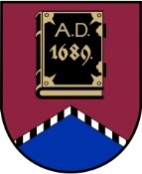 ALŪKSNES NOVADA PAŠVALDĪBAS DOMESOCIĀLĀ, IZGLĪTĪBAS UN KULTŪRASKOMITEJADĀRZA IELĀ 11, ALŪKSNĒ, ALŪKSNES NOVADĀ, LV – 4301, TĀLRUNIS 64381496, E-PASTS: dome@aluksne.lvAlūksnēSĒDES PROTOKOLS2024. gada 15. februārī							       	Nr. 2Atklāta sēde sasaukta un sākta plkst.10.00, Dārza ielā 11, Alūksnē, Alūksnes novadā zālē 1.stāvā, sēde slēgta plkst.10.35Sēdi vada Sociālās, izglītības un kultūras komitejas priekšsēdētāja Līga LANGRATESēdi protokolē Alūksnes novada pašvaldības Centrālās administrācijas domes sekretāre Everita BALANDESēdei tiek veikts audioierakstsSēdē piedalās 7 no 8 komitejas locekļiem:Dzintars ADLERSArturs DUKULISAivars FOMINSMaruta KAULIŅA	Līga LANGRATEIlze LĪVIŅAJānis SADOVŅIKOVSSēdē piedalās interesenti:Sanita ADLERE, Ilze ANDRONOVA, Viktorija AVOTA, Juris BALANDIS, Ingus BERKULIS, Sanita BUKANE, Sanita EGLĪTE, Valentīna FEDOTOVA,  Inga KRASTA, Gunta KUPČA, Kristīne LĀCE, Viola LĀCE, Daiga NEIBERGA, Evita ŅEDAIVODINA, Iveta OZOLIŅA, Zanda PAVLOVA,  Ilze POSTA, Matīss PŪPOLS, Sanita SPUDIŅA, Druvis TOMSONS, Modrīte VOSKAL.LANGRATE	atklāj komitejas sēdi (pielikumā izsludinātā sēdes darba kārtība uz 1 lapas) un informē, ka sēdē nepiedalās deputāts Artūrs GRĪNBERGS. Izsaka priekšlikumu iekļaut sēdes darba kārtībā 4 papildu darba kārtības punktus. Aicina balsot par priekšlikumu. Sociālās, izglītības un kultūras komitejas locekļi, atklāti balsojot, “par” – 7 (Dz.ADLERS, A.DUKULIS, A.FOMINS, M.KAULIŅA, L.LANGRATE, I.LĪVIŅA, J.SADOVŅIKOVS), “pret” – nav, “atturas” – nav, nolemj:Atbalstīt izteikto priekšlikumu.Precizētā darba kārtība:Par grozījumiem Alūksnes novada pašvaldības domes 25.11.2021. lēmumā Nr. 341 “Par Alsviķu pirmsskolas izglītības iestādes “Saulīte” nolikuma apstiprināšanu”. Par grozījumiem Alūksnes novada pašvaldības domes 26.05.2022. lēmumā Nr. 150 “Par Alūksnes pirmsskolas izglītības iestādes “SPRĪDĪTIS” nolikuma apstiprināšanu”. Par grozījumiem Alūksnes novada pašvaldības domes 26.08.2021. lēmumā Nr. 249 “Par Alūksnes pirmsskolas izglītības iestādes “Pienenīte” nolikuma apstiprināšanu”. Par grozījumiem Alūksnes novada pašvaldības domes 26.04.2018. lēmumā Nr. 149 “Par Ziemeru pamatskolas nolikuma apstiprināšanu”. Par grozījumiem Alūksnes novada pašvaldības domes 27.05.2021. lēmumā Nr. 149 “Par Alūksnes Mūzikas skolas nolikuma apstiprināšanu”. Informācija par ES kohēzijas politikas programmas 2021.-2027. gadam plānotajām sociālās jomas aktivitātēm.Par grozījumu Alūksnes novada pašvaldības domes 26.05.2022. lēmumā  Nr. 148 “Par Alūksnes novada bibliotēkas nolikuma apstiprināšanu”.Par grozījumiem Alūksnes novada pašvaldības domes 26.05.2022. lēmumā Nr. 149  “Par Alūksnes novada bibliotēkas lietošanas noteikumu apstiprināšanu”.Par grozījumu Alūksnes novada pašvaldības domes 26.05.2022. lēmumā  Nr. 146 “Par Alūksnes novada Kultūras centra nolikuma apstiprināšanu”.Par grozījumu Alūksnes novada pašvaldības domes 26.05.2022. nolikumā  Nr. 4/2022 “Alūksnes novada muzeja nolikums”.Par grozījumiem Alūksnes novada pašvaldības domes 25.11.2021. lēmumā Nr. 341 “Par Alsviķu pirmsskolas izglītības iestādes “Saulīte” nolikuma apstiprināšanu”Ziņo: L.LANGRATE (pielikumā lēmuma projekts uz 1 lapas).Sociālās, izglītības un kultūras komitejas locekļi, atklāti balsojot, “par” – 7 (Dz.ADLERS, A.DUKULIS, A.FOMINS, M.KAULIŅA, L.LANGRATE, I.LĪVIŅA, J.SADOVŅIKOVS), “pret” – nav, “atturas” – nav, nolemj:Atbalstīt un virzīt sagatavoto lēmuma projektu izskatīšanai domes sēdē.Par grozījumiem Alūksnes novada pašvaldības domes 26.05.2022. lēmumā Nr. 150 “Par Alūksnes pirmsskolas izglītības iestādes “SPRĪDĪTIS” nolikuma apstiprināšanu”Ziņo: L.LANGRATE (pielikumā lēmuma projekts uz 1 lapas).Sociālās, izglītības un kultūras komitejas locekļi, atklāti balsojot, “par” – 7 (Dz.ADLERS, A.DUKULIS, A.FOMINS, M.KAULIŅA, L.LANGRATE, I.LĪVIŅA, J.SADOVŅIKOVS), “pret” – nav, “atturas” – nav, nolemj:Atbalstīt un virzīt sagatavoto lēmuma projektu izskatīšanai domes sēdē.Par grozījumiem Alūksnes novada pašvaldības domes 26.08.2021. lēmumā Nr. 249 “Par Alūksnes pirmsskolas izglītības iestādes “Pienenīte” nolikuma apstiprināšanu”Ziņo: L.LANGRATE (pielikumā lēmuma projekts uz 1 lapas).Sociālās, izglītības un kultūras komitejas locekļi, atklāti balsojot, “par” – 7 (Dz.ADLERS, A.DUKULIS, A.FOMINS, M.KAULIŅA, L.LANGRATE, I.LĪVIŅA, J.SADOVŅIKOVS), “pret” – nav, “atturas” – nav, nolemj:Atbalstīt un virzīt sagatavoto lēmuma projektu izskatīšanai domes sēdē.Par grozījumiem Alūksnes novada pašvaldības domes 26.04.2018. lēmumā Nr. 149 “Par Ziemeru pamatskolas nolikuma apstiprināšanu”Ziņo: L.LANGRATE (pielikumā lēmuma projekts uz 1 lapas).Sociālās, izglītības un kultūras komitejas locekļi, atklāti balsojot, “par” – 7 (Dz.ADLERS, A.DUKULIS, A.FOMINS, M.KAULIŅA, L.LANGRATE, I.LĪVIŅA, J.SADOVŅIKOVS), “pret” – nav, “atturas” – nav, nolemj:Atbalstīt un virzīt sagatavoto lēmuma projektu izskatīšanai domes sēdē.Par grozījumiem Alūksnes novada pašvaldības domes 27.05.2021. lēmumā Nr. 149 “Par Alūksnes Mūzikas skolas nolikuma apstiprināšanu”Ziņo: L.LANGRATE (pielikumā lēmuma projekts uz 1 lapas).Sociālās, izglītības un kultūras komitejas locekļi, atklāti balsojot, “par” – 7 (Dz.ADLERS, A.DUKULIS, A.FOMINS, M.KAULIŅA, L.LANGRATE, I.LĪVIŅA, J.SADOVŅIKOVS), “pret” – nav, “atturas” – nav, nolemj:Atbalstīt un virzīt sagatavoto lēmuma projektu izskatīšanai domes sēdē.Informācija par ES kohēzijas politikas programmas 2021.-2027. gadam plānotajām sociālās jomas aktivitātēm K.LĀCE	informē par Eiropas Savienības kohēzijas politikas programmas  2021. - 2027. gadam plānotajām sociālās jomas aktivitātēm “Sabiedrībā balstītu sociālo pakalpojumu pieejamības palielināšana” un “Sociālo mājokļu atjaunošana vai jaunu sociālo mājokļu būvniecība”,  kur pašvaldībai ir iespēja iesniegt projekta pieteikumus un saņemt Eiropas Savienības fondu līdzfinansējumu novadam nepieciešamo pakalpojumu izveidei (pielikumā prezentācija uz 8 lapām).A.DUKULIS	jautā, cik grupu dzīvokļu ir plānots izveidot.K.LĀCE	atbild, ka šobrīd tiek apzinātas personas, kas šo pakalpojumu varētu izmantot. Domā, ka varētu būt 10 klienti.A.DUKULIS	jautā, cik liels finansējums izmaksu segšanai no Eiropas Savienības fonda ir paredzēts diviem gadiem.K.LĀCE	atbild, ka vienai personai uz diviem gadiem plānotais finansējums ir nepilni 41 000 EUR.A.DUKULIS	jautā, cik personām tiek plānota sociālo dzīvokļu māja.K.LĀCE	atbild, ka tas nav noteikts. Paskaidro, ka par to ir jādomā pašiem, lai atvieglotu palīdzības reģistra rindu. L.LANGRATE jautā, vai abām projekta aktivitātēm iesniegšana ir šī gada beigas.K.LĀCE	atbild, ka provizoriski jā. Norāda, ka pagaidām nav noteikts konkrēts termiņš.L.LANGRATE uzskata, ka sociālajai jomai ir jābūt prioritātei. Norāda, ka šobrīd pašvaldība par grupu dzīvokļu pakalpojuma segšanu ir plānojusi budžetā 75 000 EUR, kas tiek maksāti citiem novadiem. Norāda, ka ir jādomā arī par personāla nodrošinājumu pakalpojuma sniegšanai. Uzskata, ka ir jāveic aprēķini, bet domā, ka tas būs izdevīgāk nekā pirkt šo pakalpojumu no ārpuses. K.LĀCE	informē, ka šobrīd šo pakalpojumu saņem divas personas un plānots, ka vēl divas varētu to saņemt. Norāda, ka šis pakalpojums ir nepieciešams. L.LANGRATE	jautā, vai tas iekļaus arī atelpas brīža pakalpojumu.K.LĀCE	atbild, ka šī aktivitāte ir paredzēta tikai grupu dzīvokļa pakalpojumam.I.POSTA	informē, ka atelpas brīža pakalpojums obligāts būs no 2026.gada un to veiks ārstniecības iestāde.Izsakās A.DUKULIS.L.LANGRATE	uzskata, ka ir jāturpina izvērtēšana, kā šo ideju var papildināt ar papildu nepieciešamiem pakalpojumiem, kas nākotnē būs jāievieš. Iesaka veidot izvērtējumu nevis viena gada griezumā, bet diviem un trīs gadiem, lai redzētu, kādas būs gan ieviešanas izmaksas, gan pēc tam arī uzturēšanas izmaksas. Deputāti pieņem informāciju zināšanai. Par grozījumu Alūksnes novada pašvaldības domes 26.05.2022. lēmumā  Nr. 148 “Par Alūksnes novada bibliotēkas nolikuma apstiprināšanu”Ziņo: L.LANGRATE (pielikumā lēmuma projekts uz 1 lapas).Sociālās, izglītības un kultūras komitejas locekļi, atklāti balsojot, “par” – 7 (Dz.ADLERS, A.DUKULIS, A.FOMINS, M.KAULIŅA, L.LANGRATE, I.LĪVIŅA, J.SADOVŅIKOVS), “pret” – nav, “atturas” – nav, nolemj:Atbalstīt un virzīt sagatavoto lēmuma projektu izskatīšanai domes sēdē.Par grozījumiem Alūksnes novada pašvaldības domes 26.05.2022. lēmumā Nr. 149  “Par Alūksnes novada bibliotēkas lietošanas noteikumu apstiprināšanu”Ziņo: L.LANGRATE (pielikumā lēmuma projekts uz 1 lapas).Sociālās, izglītības un kultūras komitejas locekļi, atklāti balsojot, “par” – 7 (Dz.ADLERS, A.DUKULIS, A.FOMINS, M.KAULIŅA, L.LANGRATE, I.LĪVIŅA, J.SADOVŅIKOVS), “pret” – nav, “atturas” – nav, nolemj:Atbalstīt un virzīt sagatavoto lēmuma projektu izskatīšanai domes sēdē.Par grozījumu Alūksnes novada pašvaldības domes 26.05.2022. lēmumā  Nr. 146 “Par Alūksnes novada Kultūras centra nolikuma apstiprināšanu”Ziņo: L.LANGRATE (pielikumā lēmuma projekts uz 1 lapas).Sociālās, izglītības un kultūras komitejas locekļi, atklāti balsojot, “par” – 7 (Dz.ADLERS, A.DUKULIS, A.FOMINS, M.KAULIŅA, L.LANGRATE, I.LĪVIŅA, J.SADOVŅIKOVS), “pret” – nav, “atturas” – nav, nolemj:Atbalstīt un virzīt sagatavoto lēmuma projektu izskatīšanai domes sēdē.Par grozījumu Alūksnes novada pašvaldības domes 26.05.2022. nolikumā  Nr. 4/2022 “Alūksnes novada muzeja nolikums”Ziņo: L.LANGRATE (pielikumā lēmuma projekts uz 1 lapas).Sociālās, izglītības un kultūras komitejas locekļi, atklāti balsojot, “par” – 7 (Dz.ADLERS, A.DUKULIS, A.FOMINS, M.KAULIŅA, L.LANGRATE, I.LĪVIŅA, J.SADOVŅIKOVS), “pret” – nav, “atturas” – nav, nolemj:Atbalstīt un virzīt sagatavoto lēmuma projektu izskatīšanai domes sēdē.Sēdi slēdz plkst. 10.35Sēdes protokola parakstīšanas datums skatāms elektroniskā paraksta laika zīmogāSēdi vadīja									L.LANGRATESēdi protokolēja								E.BALANDEDOKUMENTS PARAKSTĪTS AR DROŠU ELEKTRONISKO PARAKSTU UN SATUR LAIKA ZĪMOGU